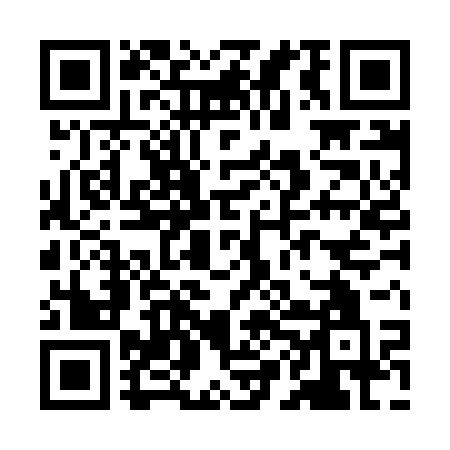 Ramadan times for Oberhummel, GermanyMon 11 Mar 2024 - Wed 10 Apr 2024High Latitude Method: Angle Based RulePrayer Calculation Method: Muslim World LeagueAsar Calculation Method: ShafiPrayer times provided by https://www.salahtimes.comDateDayFajrSuhurSunriseDhuhrAsrIftarMaghribIsha11Mon4:494:496:3312:223:336:126:127:5112Tue4:474:476:3112:223:336:146:147:5213Wed4:454:456:2912:223:346:156:157:5414Thu4:424:426:2712:223:356:176:177:5615Fri4:404:406:2512:213:366:186:187:5716Sat4:384:386:2312:213:376:206:207:5917Sun4:364:366:2112:213:386:216:218:0018Mon4:334:336:1912:203:396:236:238:0219Tue4:314:316:1712:203:406:246:248:0420Wed4:294:296:1512:203:416:266:268:0621Thu4:274:276:1312:203:426:276:278:0722Fri4:244:246:1112:193:436:296:298:0923Sat4:224:226:0812:193:436:306:308:1124Sun4:194:196:0612:193:446:326:328:1225Mon4:174:176:0412:183:456:336:338:1426Tue4:154:156:0212:183:466:356:358:1627Wed4:124:126:0012:183:476:366:368:1828Thu4:104:105:5812:173:476:386:388:1929Fri4:074:075:5612:173:486:396:398:2130Sat4:054:055:5412:173:496:416:418:2331Sun5:035:036:521:174:507:427:429:251Mon5:005:006:501:164:507:447:449:272Tue4:584:586:481:164:517:457:459:293Wed4:554:556:461:164:527:467:469:304Thu4:534:536:441:154:537:487:489:325Fri4:504:506:421:154:537:497:499:346Sat4:474:476:401:154:547:517:519:367Sun4:454:456:381:154:557:527:529:388Mon4:424:426:361:144:557:547:549:409Tue4:404:406:341:144:567:557:559:4210Wed4:374:376:321:144:577:577:579:44